桃園市107學年度永平工商高級中等學校公開授課同儕學習活動照片(觀課者協助拍攝)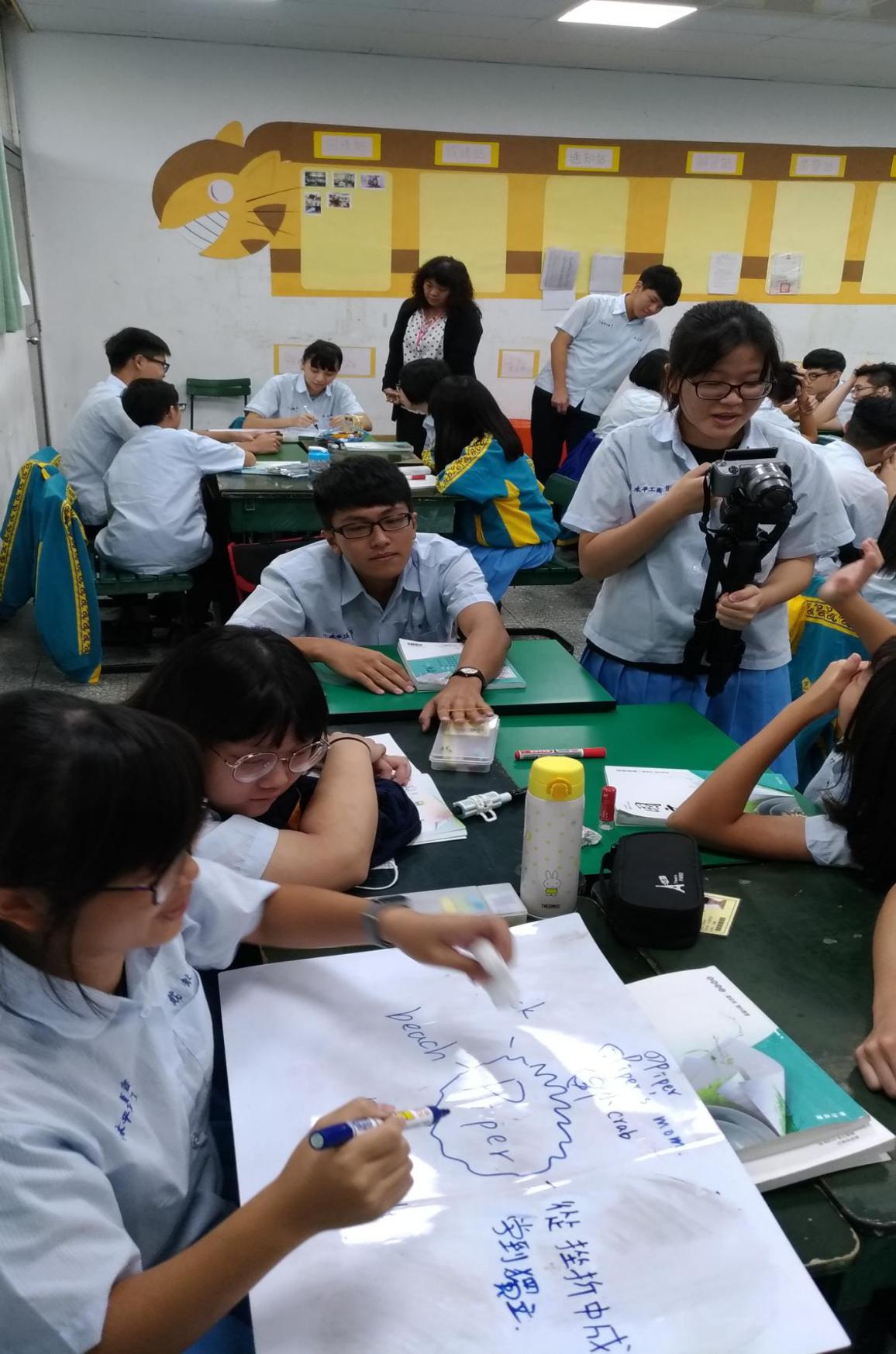 活動：公開授課         日期：107-10-26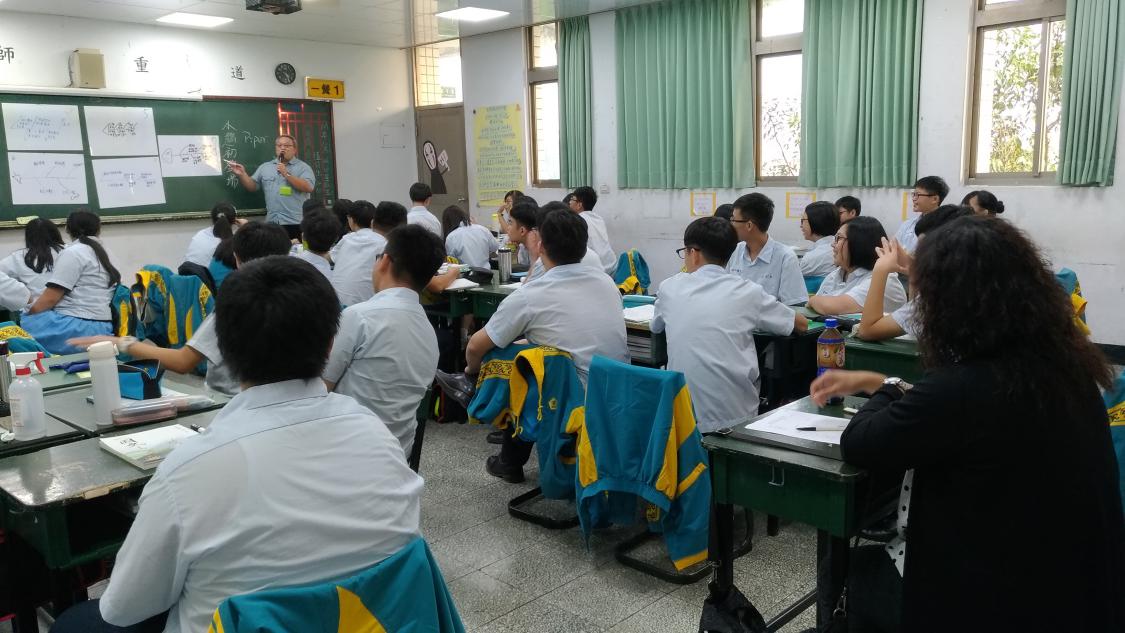 活動：教室觀察         日期：107-10-26